полнота;конкретность;объективность;своевременность.Формой отчета по результатам текущего контроля является аналитическая справка,которая предоставляется заведующему Учреждения не позднее 7 дней с момента завершения текущего контроля. По его итогам проводятся заседания Педагогического Совета Учреждения,производственные собрания, административные и педагогические совещания. По результатам текущего контроля заведующий издает приказ, в которомуказываются:результаты;управленческое решение по его результатам;назначаются ответственные лица по исполнению решения;сроки проведения контроля;сроки устранения недостатков;поощрение работников по результатам текущего контроля.2.7. По окончании учебного года на педагогическом совете обсуждаются итоги работы за прошедший год, определяется эффективность проведенной работы, вырабатываются проблемы, пути их решения и приоритетные задачи Учреждения для реализации в новом учебном году.3. ОРГАНИЗАЦИЯ ПРОВЕДЕНИЯ ПЕДАГОГИЧЕСКОЙ ДИАГНОСТИКИ 3.1. Освоение Программы не сопровождается проведением промежуточных аттестаций и итоговой аттестации воспитанников. 3.2. Педагог имеет право проводить оценку особенностей развития детей и усвоения ими программы в рамках педагогической диагностики. При этом важно, что проведение педагогической диагностики не может быть вменено в обязанность педагогу, а материалы диагностики не подлежат проверке в процессе контроля. Педагогическую диагностику воспитатель имеет право проводить по собственному усмотрению со всеми детьми группы независимо от пожеланий родителей. 3.3. Результаты педагогической диагностики используются исключительно для решения следующих образовательных задач: 1) индивидуализации образования (в том числе поддержки ребёнка, построения его образовательной траектории или профессиональной коррекции особенностей его развития); 2) оптимизации работы с группой детей. 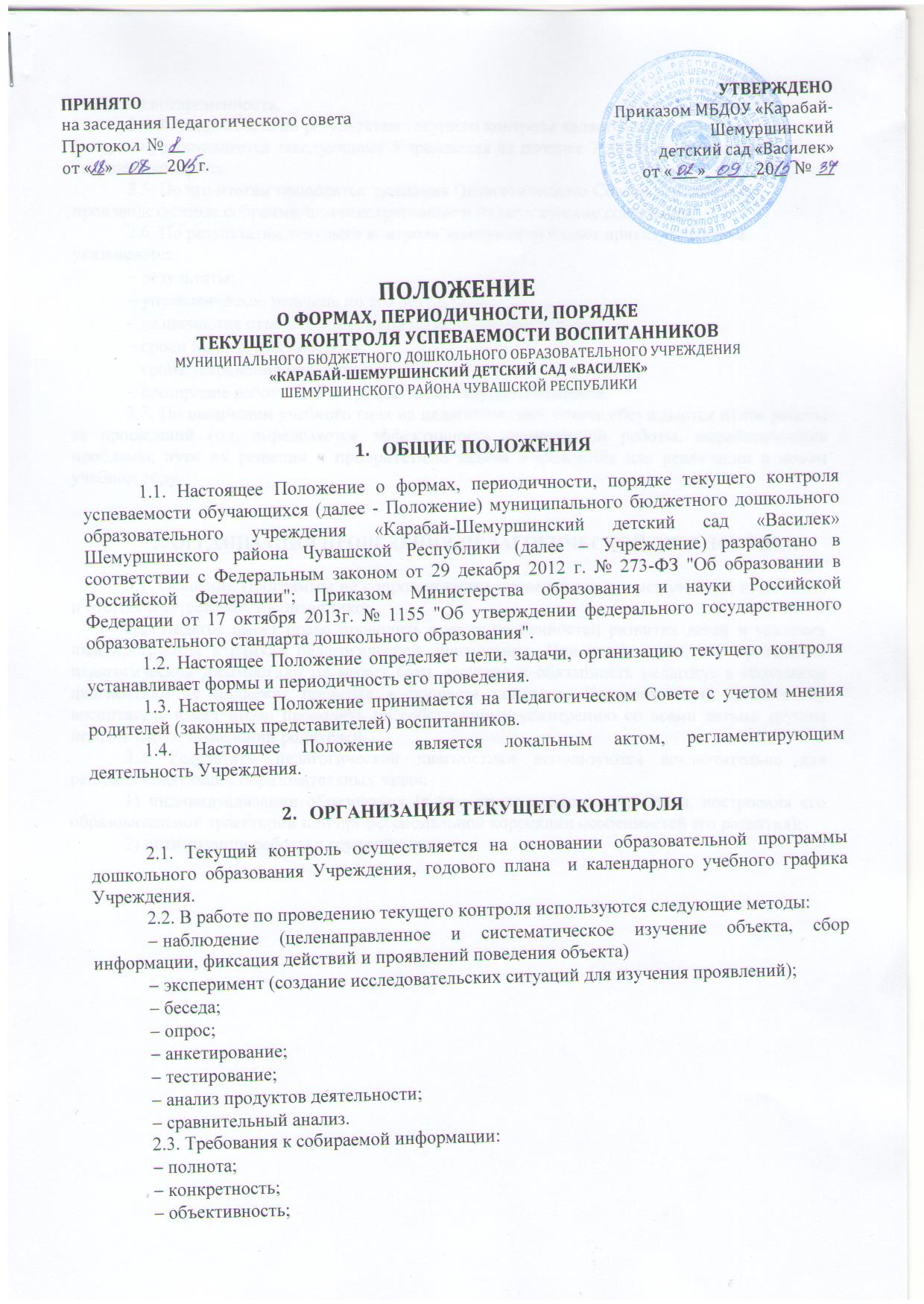 